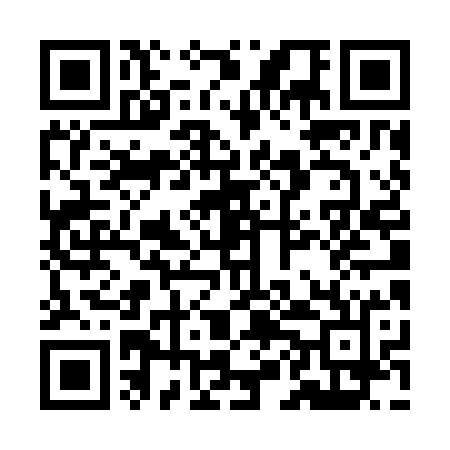 Prayer times for Bhimerdaing, BangladeshWed 1 May 2024 - Fri 31 May 2024High Latitude Method: NonePrayer Calculation Method: University of Islamic SciencesAsar Calculation Method: ShafiPrayer times provided by https://www.salahtimes.comDateDayFajrSunriseDhuhrAsrMaghribIsha1Wed4:105:3112:033:306:357:572Thu4:095:3012:033:306:367:573Fri4:085:3012:033:306:367:584Sat4:075:2912:033:296:377:595Sun4:065:2812:033:296:377:596Mon4:055:2812:033:296:388:007Tue4:055:2712:023:296:388:018Wed4:045:2612:023:286:398:029Thu4:035:2612:023:286:398:0210Fri4:025:2512:023:286:408:0311Sat4:015:2512:023:286:408:0412Sun4:015:2412:023:286:418:0413Mon4:005:2412:023:276:418:0514Tue3:595:2312:023:276:428:0615Wed3:585:2312:023:276:428:0716Thu3:585:2212:023:276:438:0717Fri3:575:2212:023:276:438:0818Sat3:575:2112:023:276:448:0919Sun3:565:2112:023:266:448:0920Mon3:555:2012:023:266:458:1021Tue3:555:2012:033:266:458:1122Wed3:545:2012:033:266:468:1123Thu3:545:1912:033:266:468:1224Fri3:535:1912:033:266:478:1325Sat3:535:1912:033:266:478:1326Sun3:525:1812:033:266:488:1427Mon3:525:1812:033:266:488:1528Tue3:525:1812:033:266:498:1529Wed3:515:1812:033:266:498:1630Thu3:515:1812:043:266:508:1731Fri3:505:1712:043:266:508:17